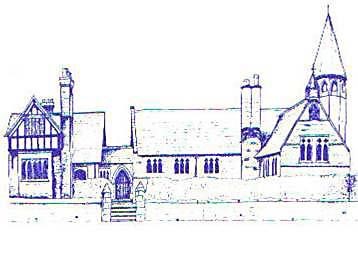 An Early Years HistorianAge RangeArea of LearningArea of LearningSkillsReception Communication and LanguageCommunication and LanguageLearn new vocabularyUse new vocabularyAsk questions to find out more and to check what has been said to themConnect one idea to another using connectivesArticulate their ideas and thoughts in well-formed sentencesUse talk to organise thinking and activitiesUse new vocabulary in different contextsListen to and talk about some non-fiction to develop a deep familiarity with new knowledge and vocabularyReception Understanding the WorldUnderstanding the WorldComment on images of familiar situations in the pastCompare and contrast characters from storiesFigures from the pastEarly Learning GoalCommunication and LanguageListening, Attention and UnderstandingListen attentively and respond to what they hear with relevant questions and comment when being read to and during whole class and small group discussionsMake comments about what they have heard and ask questions to clarify their understandingEarly Learning GoalCommunication and LanguageSpeakingOffer explanations for why things might happen, making use of recently introduced vocabularyEarly Learning GoalUnderstanding the WorldPast and PresentTalk about the lives of people around them and their rold in societyKnow some similiarities and difference between things in the past and now, drawing on their experiences and what has been read in classUnderstand the past through settings, characters and events read in class and storytelling